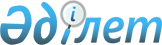 Об образовании избирательных участков для проведения голосования и подсчета голосов в городе КапшагайРешение акима города Капшагай Алматинской области от 06 января 2015 года № 01-02. Зарегистрировано Департаментом юстиции Алматинской области 30 января 2015 года № 3012      Примечание РЦПИ.

      В тексте документа сохранена пунктуация и орфография оригинала.

      В соответствии с пунктом 1 статьи 23 Конституционного Закона Республики Казахстан от 28 сентября 1995 года "О выборах в Республике Казахстан", пунктом 2 статьи 33 Закона Республики Казахстан от 23 января 2001 года "О местном государственном управлении и самоуправлении в Республике Казахстан", аким города РЕШИЛ:

      1.  Для проведения голосования и подсчета голосов образовать в городе Капшагай избирательные участки согласно приложению к настоящему решению.

      2.  Контроль за исполнением настоящего решения возложить на руководителя аппарата акима города Калкабай Ахтанберды Нарматулы.

      3.  Настоящее решение вступает в силу со дня государственной регистрации в органах юстиции и вводится в действие по истечении десяти календарных дней после дня его первого официального опубликования.

 Избирательные участки образованные для проведения голосования и подсчета  голосов в городе Капшагай      1.  Избирательный участок № 824

      Центр: город Капшагай, 1-микрорайон, № 44, гимназия № 2 имени Шокана Уалиханова.

      В границах: город Капшагай, 1-микрорайон: № 1, № 2, № 4, № 5, № 6, № 20, с № 27 по 32, с № 37 по 38в; 2-микрорайон: № 7, № 8.

      2.  Избирательный участок № 825

      Центр: город Капшагай, 1-микрорайон, детский сад "Гулдер".

      В границах: город Капшагай, 1-микрорайон: № 7, № 8, с № 10 по 18, с № 21 по 25.

      3.  Избирательный участок № 826

      Центр: город Капшагай, 2-микрорайон, № 26, средняя школа № 3 с дошкольным мини-центром.

      В границах: город Капшагай, 2-микрорайон: № 15, с № 20 по 25, с № 29 по 31а, с № 32 по 36.

      4.  Избирательный участок № 827

      Центр: город Капшагай, 3-микрорайон, № 9, детский сад "Малыш". 

      В границах: город Капшагай, 1-микрорайон: № 19, № 26, № 33; 3-микрорайон: с № 1 по 3, № 10а, № 10б, № 10в, № 11, № 12, № 14, № 15.

      5.  Избирательный участок № 828

      Центр: город Капшагай, 2-микрорайон, детский сад "Искорка".

      В границах: город Капшагай, 2-микрорайон: № 1, № 2, № 3, № 3а, № 4, № 5, № 6а, № 6б, № 37, № 38; улица Койчуманова с №1 по 37, улица Энергетическая № 1, № 2, № 3, № 5, улица Наурыз с № 1 по 7, № 9, № 13, № 14, № 15, № 18, улица Хмельницкого с № 1 по 19, улица Степная с № 1 по 10, общежитие камнеобрабатывающего завода.

      6.  Избирательный участок № 829

      Центр: город Капшагай, микрорайон "Ивушка", № 5/1, Капшагайский колледж "Байтерек".

      В границах: город Капшагай, микрорайон "Ивушка": № 1, № 1б, № 2, № 4а, № 4б, № 9; улица Конаева с № 1 по 12; 1-микрорайон: № 3, № 9.

      7.  Избирательный участок № 830

      Центр: город Капшагай, микрорайон "Ивушка", детский сад "Балауса".

      В границах: город Капшагай, 18-микрорайон: с № 1 по 65; улица Курылысшы № 2, № 4, № 13, № 14, № 23, № 25, № 26, № 30, № 32, № 41а, улица Сатпаева № 1, № 3, № 4, № 6, № 7, № 10, № 12, улица Муканова № 3, № 5, № 7, № 9, № 19, № 21, № 23, № 27, № 29, № 35, № 37, № 41, № 61, улица Архарлы № 1, № 5а, № 8/2, улица Жастар № 3, № 16, № 17, № 19, улицаУалиханова № 10, улица Сережкина № 1, улица Курмангазы № 19, № 33, № 41, № 41б, улица Амангельды № 13, № 21, № 27, улица Весенняя № 5, № 9, № 10, № 11, № 13, № 14, № 16, № 17, № 18, улица Жетысу № 3, № 4, № 6, № 9, № 10, № 11, № 13, № 15, № 16, № 19, № 20, № 22, № 28, № 30, № 32, № 34, № 36, улица Ак дала № 1, № 2, № 4, улица Ахметова № 11, улица Ауезова № 6, улица Веселая № 10, улица Садовая с № 2 по 16, улица Гайдара с № 14 по 16, № 20, № 22, № 22/2, улица Соболева с № 1 по 7, улица Графтио с № 1 по 4, улица Октябрьская № 1, № 30б, № 31а, № 35б, № 36б, улица Серебрянская № 9б, № 10б, № 11, № 11б, № 12б, улица Инвентарная с № 1 по 10, улица Фрунзе с № 1 по 37; микрорайон "Ивушка": № 5б; 18-микрорайон: улица Жастар №18, улица Ахмешев № 10, № 12, № 10/1, улица Курмангазы № 25, улица Когедай № 14, улица Октябрьская № 25/2.

      Сноска. Пункт 7 с изменениями, внесенными решением акима города Капшагай Алматинской области от 20.03 2015 № 03-06 (вводится в действие по истечении десяти календарных дней после дня его первого официального опубликования).

      8.  Избирательный участок № 831

      Центр: город Капшагай, улица Октябрьская, № 24, средняя школа № 1 имени Ы. Алтынсарина с дошкольным мини-центром.

      В границах: город Капшагай, улица Комсомольская № 4, № 4а, № 7а, № 7б, № 7в, улица Графтио с № 5 по 49, улица Октябрьская с № 1 по 23, улица Набережная с № 1 по 14в, улица Центральная с № 1 по 14, № 19, № 19б, № 20, улица Мира с № 1 по 15, улица Илийская с № 1 по 47, улица Советская с № 1 по 44, № 46, улица Космонавтов с № 1 по 116; 19-микрорайон: улица Вивальди № 4, № 5, № 10, улица Алмагуль № 10, № 16, № 19, № 21, № 25, улица Веселая № 14, № 15, № 16, № 20, № 22, № 26, улица Строительная с № 1 по 6; 19-микрорайон: № 1г, улица Веселая № 13, улица Комсомольская № 7г, улица Вивальди № 17, № 14.

      Сноска. Пункт 8 с изменениями, внесенными решением акима города Капшагай Алматинской области от 20.03 2015 № 03-06 (вводится в действие по истечении десяти календарных дней после дня его первого официального опубликования).

      9.  Избирательный участок № 832

      Центр: город Капшагай, улица Сейфуллина, № 1, Капшагайский многопрофильный колледж.

      В границах: город Капшагай, улица Сейфуллина № 1, с № 3 по 14; микрорайон "Асем-Тас", микрорайон "Жулдыз".

      Сноска. Пункт 9 с изменениями, внесенными решением акима города Капшагай Алматинской области от 20.03 2015 № 03-06 (вводится в действие по истечении десяти календарных дней после дня его первого официального опубликования).

      10.  Избирательный участок № 833

      Центр: город Капшагай, улица Сейфуллина, № 32, административное здание дорожно-эксплуатационного участка № 15 Алматинского областного филиала республиканского государственного предприятия "Казах автодор".

      В границах: город Капшагай, дом сетевого узла связи; улица Инюшина с № 1 по 15, № 21/1, улица Соболева с № 8 по 38, улица Серебрянская с № 1 по 44; микрорайон "Мостовик-25": с № 1 по 47, улица Балхашская № 3, № 6, № 7, № 8; 20-микрорайон: улица Казыбек би № 2, № 4, № 6, улица Вивальди № 1, № 8, № 14, № 17, № 19, № 21, № 23, № 24, улица Алмагуль № 3, № 11, № 26, № 41, № 42,№ 45, № 49, № 52, улица Веселая № 1, № 2, № 7, № 9, № 11, № 18, № 19, № 31, № 33, улица Ботагоз № 10, улица Айтеке би № 2, № 4, № 83а/1, улица Сейфуллина № 2; 19-микрорайон: № 1; 20-микрорайон: Айтеке би № 1, № 11, улица Алмагуль № 18, № 56, № 10, улица Веселая № 8, № 15, улица Ботагоз № 12, № 14; улица Сейфуллина № 2а, № 2б, № 9/1, № 2д.

      Сноска. Пункт 10 с изменениями, внесенными решением акима города Капшагай Алматинской области от 20.03 2015 № 03-06 (вводится в действие по истечении десяти календарных дней после дня его первого официального опубликования).

      11.  Избирательный участок № 834

      Центр: город Капшагай, улица Сейфуллина, № 46/2, административное здание товарищества с ограниченной ответственностью "Или-Строй".

      В границах: город Капшагай, микрорайон "Спутник": с № 1 по 26, № 54а, с № 71 по 78, № 85, № 88, № 96, № 100, № 111, № 136, № 141, № 142, улица Лесозавод с № 1 по 40, улица Железнодорожная с № 1 по 14, нефтебаза № 1, 2; военизированная охрана с № 1 по 8; микрорайон "Рауан": 1-линия № 11, 2-линия № 6, № 12, 3-линия № 2/1, № 13, № 15, № 17, № 27, 4-линия № 14, 6-линия № 1, № 5, 7-линия № 2, 8-линия № 5, 10-линия № 9, 12-линия № 1а; садоводческие товарищества: "Энергетик-1", "Заря", "Заря Капшагая", "Қапшағай Алтын Алма", "Связист-1"; микрорайон "Рауан": 9-линия № 1, 2-линия № 17, 3-линия № 23, 4-линия № 1б; микрорайон "Спутник": № 52, садоводческое товарищество "Строитель.

      Сноска. Пункт 11 с изменениями, внесенными решением акима города Капшагай Алматинской области от 20.03 2015 № 03-06 (вводится в действие по истечении десяти календарных дней после дня его первого официального опубликования).

      12.  Избирательный участок № 835

      Центр: город Капшагай, 3-микрорайон, средняя школа № 4 с дошкольным мини-центром.

      В границах: город Капшагай, 3-микрорайон: с № 4 по 8, № 16, № 20, № 34, с № 36 по 43.

      13.  Избирательный участок № 836

      Центр: город Капшагай, 5-микрорайон, № 5а, городская детская поликлиника.

      В границах: город Капшагай, 5-микрорайон: № 2а, № 2б, № 2в, № 3, № 4, № 6, № 9, с № 10 по 13а.

      14.  Избирательный участок № 837

      Центр: город Капшагай, 3-микрорайон, № 25, центр детского творчества.

      В границах: город Капшагай, 3-микрорайон: № 18, № 19, с № 21 по 23, № 24а, № 24б, № 24г, № 26, № 27, № 28а, № 28б, № 28в, № 28г; 3-микрорайон: № 28д.

      Сноска. Пункт 14 с изменениями, внесенными решением акима города Капшагай Алматинской области от 20.03 2015 № 03-06 (вводится в действие по истечении десяти календарных дней после дня его первого официального опубликования).

      15.  Избирательный участок № 838

      Центр: город Капшагай, улица Жамбыла, № 13/1, Дом культуры акима города Капшагай.

      В границах: город Капшагай, 4-микрорайон: с № 1 по 4, № 18, № 19, № 26, 2-микрорайон: с № 9 по 14, № 16, № 18.

      16.  Избирательный участок № 839

      Центр: город Капшагай, 4-микрорайон, Казахская средняя школа № 1 имени Д. А. Конаева.

      В границах: город Капшагай, 4-микрорайон: № 10, № 12, № 16, № 20, № 21, с № 23 по 25, № 27а, № 27б, с № 28 по 30, № 36, № 37, № 38а, № 38б, № 39, № 48, № 53, № 55, № 56, № 57, № 58, № 64, № 66.

      17.  Избирательный участок № 840

      Центр: город Капшагай, 5-микрорайон, улица Мостостроителей, № 1, управления государственных доходов по городу Капшагай.

      В границах: город Капшагай, 4-микрорайон: с № 41 по 43; 5-микрорайон: № 17, № 17б, с № 18 по 22, дом метеостанции № 18; 8-микрорайон: 3-сектор № 4, № 5, № 14, № 16, № 25, № 27, № 29, улица Центральная № 2, № 27, № 41, 2-сектор № 16, № 21, № 23, улица Алатау № 9, № 10, № 11, улица Малайсары № 18а; 10-микрорайон: 2-сектор № 9, № 27, № 30, улица Малайсары № 36, № 45, улица Центральная № 17, № 18, № 20, № 34, № 38, № 42, № 47, № 60, улица Жибек жолы № 23, № 31, № 32, улица Сары-Арка № 19, № 19а, № 41, № 49, улица Алатау № 15, № 16, № 21, № 38, 1-сектор № 29, 3-сектор № 3; 12-микрорайон: № 44, улица Вишневая № 47, 12а-микрорайон: № 12, № 46, № 53, № 68, № 77, № 92, 12б-микрорайон: № 21, № 81, № 99, № 100, № 102; микрорайон "Восточный": № 1а, № 5, № 10, № 15, № 19, № 19а, № 21, № 21/1, № 22а, № 22б, № 24, № 24а, № 29, № 40, № 42, улица Акжол № 21, улица Жибек жолы № 8, № 11, улица Капшагайская № 1, № 3, № 4, № 7, № 9, улица Шенгельдинская № 2, № 11, улица Кыз Жибек № 8, № 10, улица Заречная № 2, № 4, № 5, № 7; микрорайон "Гулдер": № 16/1, № 60; микрорайон "Арна": № 61, № 68, 2-ряд 5-сектор № 5, № 9, № 11, № 12, № 74; микрорайон "Гульдер": № 17, № 41, № 24, № 34/1, № 49, № 66, № 48, № 61, улица Шенгельдинская № 1, № 3, № 8, улица Капшагайская № 3/1; 8-микрорайон: улица Центральная № 4, № 40, № 10, 3 сектор № 12, № 34, улица Алатау № 6; 10-микрорайон: улица Алатау № 17, улица Центральная № 1б, № 2, № 27, № 56, № 52, № 37, № 40, № 14, 1 сектор № 1, № 30, № 33, № 16, 3 сектор № 5, № 9, № 10/1, улица Малайсары № 26в, № 34, 2 сектор № 16, улица Жибек Жолы № 44/1, № 46, № 22, № 30; микрорайон "Восточный": № 23, № 35/1, № 11а, № 20, № 27б, № 3б; 12а-микрорайон: № 11, № 9; микрорайон "Арна": № 60, № 141; улица Кунаева № 29, № 31, № 31а, № 18б, № 18б/1.

      Сноска. Пункт 17 в редакции решения акима города Капшагай Алматинской области от 20.03.2015 № 03-06 (вводится в действие по истечении десяти календарных дней после дня его первого официального опубликования).

      18.  Избирательный участок № 841

      Центр: город Капшагай, 5-микрорайон, средняя школа № 5 с дошкольным мини-центром.

      В границах: город Капшагай, 5-микрорайон: № 15, № 23, № 25, с № 27 по 31, с № 33 по 38, № 40, № 42, № 44, № 53, с № 55 по 57; микрорайон "Карлыгаш": № 3, № 21, № 23, № 27, № 29, № 33, 1-сектор № 17, 2-сектор № 41; 5-микрорайон: № 48а; микрорайон "Карлыгаш": № 34/1, 3 сектор № 29, № 28, № 40, 1 сектор № 19, № 11а.

      Сноска. Пункт 18 с изменениями, внесенными решением акима города Капшагай Алматинской области от 20.03 2015 № 03-06 (вводится в действие по истечении десяти календарных дней после дня его первого официального опубликования).

      19.  Избирательный участок № 842

      Центр: село Заречное, улица Центральная, № 22, врачебная амбулатория.

      В границах: село Заречное, улица Дзержинского с № 1 по 35, № 26/1, № 152, № 154, № 156, № 164, № 166, улица Советская с № 1 по 7, с № 9 по 20, улица Садовая с № 1 по 5, улица Мира с № 1 по 19, улица Набережная № 1, № 3, № 5, № 6, № 7, № 147, улица Абая с № 1 по 9, улица Маметова № 5, улица Рыскулова № 14, Тауелсиздик № 18; станция Илийская; микрорайон: № 20; улица Набережная № 30, № 60, № 38, улица Момышулы № 11, улица Дзержинского № 70, улица Наурызбай батыр № 5, улица Тауелсиздик № 15, улица Центральная № 11.

      Сноска. Пункт 19 в редакции решения акима города Капшагай Алматинской области от 20.03.2015 № 03-06 (вводится в действие по истечении десяти календарных дней после дня его первого официального опубликования).

      20.  Избирательный участок № 843

      Центр: село Заречное, улица Дзержинского, № 3а, средняя школа № 12 с дошкольным мини-центром села Заречное.

      В границах: село Заречное, новые подстанции № 1, № 2; Дорожно-эксплуатационный участок № 536: с № 1 по 3; улица Весенняя с № 1 по 6, улица Школьная с № 1 по 16, улица Толе би № 1, № 3, улица Курмангазы № 1, улица Рахимжанова № 5; микрорайон: с № 1 по 19, № 21; дом офицерского состава № 1; пожарная часть № 1, дорожно-распределительный пункт № 2, № 3.

      21.  Избирательный участок № 844

      Центр: село Арна, средняя школа № 11 села Арна.

      В границах: село Арна.

      22.  Избирательный участок № 845

      Центр: село Шенгельды, улица Бахтыбай акына, Дом культуры села Шенгельды.

      В границах: село Шенгельды, улица Казахстанская с № 1 по 37, улица Кожахан баба с № 1 по 33, улица Кабан-Кабылиса с № 1 по 57/2, улица Момышулы с № 1 по 22, улица Сейфуллина с № 1 по 37, улица Айымбетова с № 1 по 38, улица Жамбыла с № 1 по 53, улица Кадыргали Жалайыр с № 1 по 13, улица Сатпаева с № 1 по 34, улица Отеген Батыра с № 1 по 16, улица Макатаева с № 1 по 7, улица Бражникова № 1, № 3, № 5, № 7, улица Малайсары с № 1 по 10, улица Бокина с № 1 по 12, улица Ехнича с № 1 по 29, улица Бахтыбай акына с № 1 по 10, улица Балпык би с № 1 по 40; село Шолак; улица Бейбитшилик № 14, № 9, № 7, улица Айымбетова № 44/2, № 42, № 41, улица Тауелсиздик № 13.

      Сноска. Пункт 22 с изменениями, внесенными решением акима города Капшагай Алматинской области от 20.03 2015 № 03-06 (вводится в действие по истечении десяти календарных дней после дня его первого официального опубликования).

      23. Избирательный участок № 846

      Центр: село Шенгельды, улица Макатаева, № 10, средняя школа № 6 имени Кадыргали Жалайыра.

      В границах: село Шенгельды, улица Московская № 1, улица Комсомольская с № 1 по 6; улица Райымбека с № 1 по 53, улица Ескелды би с № 1 по 55, улица Валиханова с № 1 по 7, улица Жиенкулова, микрорайон "Кайнар.

      Сноска. Пункт 23 в редакции решения акима города Капшагай Алматинской области от 20.03.2015 № 03-06 (вводится в действие по истечении десяти календарных дней после дня его первого официального опубликования).

      24.  Избирательный участок № 847

      Центр: село Кербулак, средняя школа № 7 с дошкольным мини-центром села Кербулак с начальной школой № 10 села Акозек.

      В границах: село Кербулак.

      25.  Избирательный участок № 848

      Центр: село Сарыбулак, улица Жалайыр, № 1, средняя школа № 8 с дошкольным мини-центром села Сарыбулак.

      В границах: село Сарыбулак.

      26.  Избирательный участок № 849

      Центр: станция Коскудык, средняя школа № 9 села Коскудык.

      В границах: станция Коскудык, разъезды: Таскум, Кулантобе, Боктер.

      27.  Избирательный участок № 850

      Центр: село Акозек, административное здание бригады № 5 сельскохозяйственного производственного кооператива "Племзавод Алматы".

      В границах: село Акозек.

      28.  Избирательный участок № 851

      Центр: город Капшагай, 5-микрорайон, № 5а, Капшагайская городская больница.

      В границах: город Капшагай, 5-микрорайон № 5а.

      29.  Избирательный участок № 852

      Центр: город Капшагай, улица Конаева, № 10, Капшагайский Дом-интернат для престарелых и инвалидов.

      В границах: город Капшагай, улица Конаева № 10.

      30.  Избирательный участок № 853 

      Центр: город Капшагай, улица Конаева, № 14, Капшагайский городской отдел внутренних дел.

      В границах: город Капшагай, улица Конаева № 14.

      31.  Избирательный участок № 854

      Центр: город Капшагай, микрорайон "Жулдыз", войсковая часть № 32363.

      В границах: город Капшагай, войсковая часть № 32363.

      32. Избирательный участок № 855

      Центр: село Заречное, войсковая часть № 7552

      В границах: село Заречное, войсковая часть № 7552.


					© 2012. РГП на ПХВ «Институт законодательства и правовой информации Республики Казахстан» Министерства юстиции Республики Казахстан
				
      Аким города

С. Кикимов
Приложение к решению акима города Капшагай от "06" января 2015 года № 01-02 "Об образовании избирательных участков для проведения голосования и подсчета голосов в городе Капшагай"